REVIEWING QFT CLASSROOM EXAMPLESDirections:Review each step in the example. Look at how the steps in the process connect to each other. Write your observations about each section in the chart below. Share in your group your observations, comments, and questions.5th grade Social Studies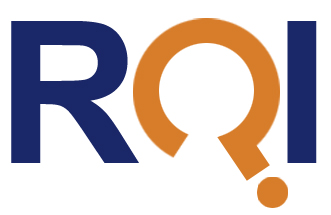 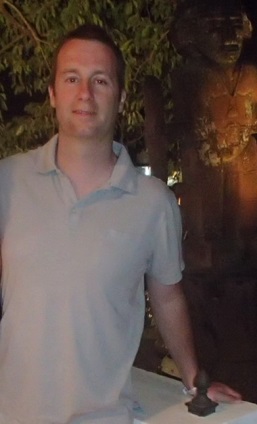 CONTENT: 	Middle of unitThis QFT took place in the midway point of the study on Mexico and relations between Mexico and the U.S. Standards - Geography learning standard SS:EC:3: Cycles in the Economy - SS:EC:6:3.2: Recognize the effects of inflation on people SS:EC:5: International Economics and Trade - SS:EC:8:5.4: Examine the effects of changing economies on international tradeSS:GE:1: The World in Spatial Terms - SS:GE:6:1.2: Apply the spatial concepts of location, distance, direction, scale, movement, and regionSS:GE:2: Places and Regions - SS:GE:8:2.2: Illustrate the connections among regionsQUESTION USE:Class discussion prior to listening to the NPR podcast to help understand the connections between geography, economics and culture QUESTION FOCUS (QFOCUS):  “In Mexico and U.S., Lime Lovers Feel Squeezed by High Prices”(Courtesy of NPR.org 3-26-14)PRIORITIZATION INSTRUCTIONS:“Choose the three most important or most compelling questions.”OUTCOMES:High School: Global History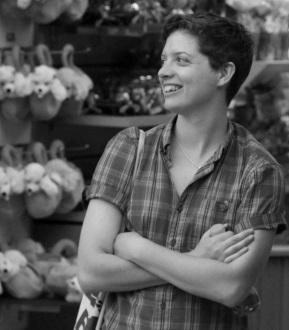 CONTENT: Middle of unitThe unit covers Sharia law, colonialism/ imperialism, Iran, and a political writing project.  This QFT was used after colonialism/imperialism was introduced.QUESTION USE:Students used their QFT-generated questions as a reading guide for the reading.  QUESTION FOCUS (Q-FOCUS):  “As a result of British imperialism taking control of tobacco in Persia/Iran, Persians quit smoking in 1891.”PRIORITIZATION INSTRUCTIONS: Three most important questions as a historianOne important question from a different perspective/ point of viewOUTCOMES:Lower-level students persevered through the difficult reading Higher-level students could be pushed to read more difficult text to find the answers to their QFT-generated questions STEPS5th grade EXAMPLEHS EXAMPLEYOUR OWN or a Colleague’s QFTContent listedQuestion UseThe Question Focus (QFocus)The questions students producedPrioritization InstructionsOutcomes or reflectionsWhat could come next in the inquiry cycle?